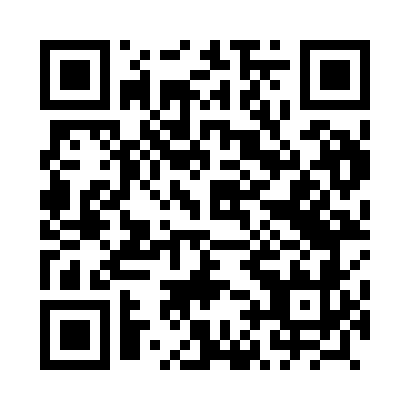 Prayer times for Misany, PolandMon 1 Apr 2024 - Tue 30 Apr 2024High Latitude Method: Angle Based RulePrayer Calculation Method: Muslim World LeagueAsar Calculation Method: HanafiPrayer times provided by https://www.salahtimes.comDateDayFajrSunriseDhuhrAsrMaghribIsha1Mon4:106:0512:335:007:028:492Tue4:076:0312:325:017:038:513Wed4:056:0012:325:037:058:534Thu4:025:5812:325:047:068:565Fri3:595:5612:325:057:088:586Sat3:575:5412:315:067:109:007Sun3:545:5212:315:077:119:028Mon3:515:5012:315:087:139:049Tue3:485:4812:305:097:149:0610Wed3:455:4512:305:107:169:0811Thu3:435:4312:305:117:179:1112Fri3:405:4112:305:137:199:1313Sat3:375:3912:295:147:219:1514Sun3:345:3712:295:157:229:1715Mon3:315:3512:295:167:249:2016Tue3:285:3312:295:177:259:2217Wed3:255:3112:285:187:279:2418Thu3:225:2912:285:197:289:2719Fri3:205:2712:285:207:309:2920Sat3:175:2512:285:217:329:3221Sun3:145:2312:285:227:339:3422Mon3:115:2112:275:237:359:3723Tue3:085:1912:275:247:369:3924Wed3:055:1712:275:257:389:4225Thu3:025:1512:275:267:409:4426Fri2:595:1312:275:277:419:4727Sat2:555:1112:275:287:439:4928Sun2:525:0912:265:297:449:5229Mon2:495:0812:265:307:469:5530Tue2:465:0612:265:317:479:57